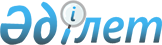 "Аманкелді ауылдық округінің 2021 – 2023 жылдарға арналған бюджеті туралы" Сырдария аудандық мәслихатының 2020 жылғы 31 желтоқсандағы № 473 шешіміне өзгерістер енгізу туралы" Сырдария аудандық мәслихатының 2021 жылғы 28 қыркүйектегі № 57 шешімі
					
			Мерзімі біткен
			
			
		
					Қызылорда облысы Сырдария аудандық мәслихатының 2021 жылғы 28 қыркүйектегі № 57 шешімі. Мерзімі біткендіктен қолданыс тоқтатылды
      Сырдария аудандық мәслихаты ШЕШТІ:
      1. "Аманкелді ауылдық округінің 2021 – 2023 жылдарға арналған бюджеті туралы" Сырдария аудандық мәслихатының 2020 жылғы 31 желтоқсандағы № 473 шешіміне (нормативтік құқықтық актілерді мемлекеттік тіркеу Тізілімінде 8068 нөмірімен тіркелген, 2021 жылғы 15 қаңтарда Қазақстан Республикасы нормативтік құқықтық актілерінің эталондық бақылау банкінде жарияланған) мынадай өзгерістер енгізілсін:
      1 – тармақ жаңа редакцияда жазылсын:
      " 1. Аманкелді ауылдық округінің 2021 – 2023 жылдарға арналған бюджеті 1, 2 және 3 – қосымшаларға сәйкес, оның ішінде 2021 жылға мынадай көлемдерде бекітілсін:
      1) кірістер – 81381 мың теңге, оның ішінде:
      салықтық түсімдер – 4082 мың теңге;
      салықтық емес түсімдер – 200 мың теңге;
      трансферттер түсімі – 77099 мың теңге;
      2) шығындар – 85019,6 мың теңге;
      3) таза бюджеттік кредиттеу – 0;
      бюджеттік кредиттер – 0;
      бюджеттік кредиттерді өтеу – 0;
      4) қаржы активтерімен операциялар бойынша сальдо – 0;
      қаржы активтерін сатып алу – 0;
      мемлекеттің қаржы активтерін сатудан түсетін түсімдер – 0;
      5) бюджет тапшылығы (профициті) – -3638,6 мың теңге;
      6) бюджет тапшылығын қаржыландыру (профицитін пайдалану) – 3638,6 мың теңге;
      қарыздар түсімі – 0;
      қарыздарды өтеу – 0;
      бюджет қаражатының пайдаланылатын қалдықтары – 3638,6 мың теңге.".
      Аталған шешімнің 1 – қосымшасы осы шешімнің қосымшасына сәйкес жаңа редакцияда жазылсын.
      2. Осы шешім 2021 жылғы 1 қаңтардан бастап қолданысқа енгізіледі. Аманкелді ауылдық округінің 2021 жылға арналған бюджеті
					© 2012. Қазақстан Республикасы Әділет министрлігінің «Қазақстан Республикасының Заңнама және құқықтық ақпарат институты» ШЖҚ РМК
				
      Аудандық мәслихат хатшысының міндетін уақытша атқарушы 

Д.Ералиев
Сырдария аудандық мәслихатының2021 жылғы 28 қыркүйектегі№57 шешіміне қосымшаСырдария аудандық мәслихатының2020 жылғы 31 желтоқсандағы№473 шешіміне 1-қосымша
Санаты 
Санаты 
Санаты 
Санаты 
Сомасы, мың теңге
Сыныбы 
Сыныбы 
Сыныбы 
Сомасы, мың теңге
Кіші сыныбы 
Кіші сыныбы 
Сомасы, мың теңге
Атауы
Сомасы, мың теңге
1. КІРІСТЕР 
81381
1
Салықтық түсімдер
4082
04
Меншікке салынатын салықтар
4082
1
Мүлікке салынатын салықтар
63
3
Жер салығы
509
4
Көлік кұралдарына салынатын салық
3510
2
Салықтық емес түсімдер
200
01
Мемлекеттік меншіктен түсетін кірістер
200
5
Мемлекет меншігіндегі мүлікті жалға беруден түсетін кірістер
200
4
Трансферттер түсімі
77099
02
Мемлекеттiк басқарудың жоғары тұрған органдарынан түсетiн трансферттер
77099
3
Аудандардың (облыстық маңызы бар қаланың) бюджетінен трансферттер
77099
Функционалдық топ 
Функционалдық топ 
Функционалдық топ 
Функционалдық топ 
Бюджеттік бағдарламалардың әкiмшiсi
Бюджеттік бағдарламалардың әкiмшiсi
Бюджеттік бағдарламалардың әкiмшiсi
Бағдарлама
Бағдарлама
Атауы
2. ШЫҒЫНДАР
85019,6
01
Жалпы сипаттағы мемлекеттiк қызметтер
41777,7
124
Аудандық маңызы бар қала, ауыл, кент, ауылдық округ әкімінің аппараты
41777,7
001
Аудандық маңызы бар қала, ауыл, кент, ауылдық округ әкімінің қызметін қамтамасыз ету жөніндегі қызметтер
41537,7
022
Мемлекеттік органның күрделі шығыстары
240
06
Әлеуметтiк көмек және әлеуметтiк қамсыздандыру
4162,7
124
Аудандық маңызы бар қала, ауыл, кент, ауылдық округ әкімінің аппараты
4162,7
003
Мұқтаж азаматтарға үйде әлеуметтік көмек көрсету
4162,7
07
Тұрғын үй - коммуналдық шаруашылық
11610,9
124
Аудандық маңызы бар қала, ауыл, кент, ауылдық округ әкімінің аппараты
11610,9
008
Елді мекендердегі көшелерді жарықтандыру
8512,3
009
Елді мекендердің санитариясын қамтамасыз ету
446,5
011
Елді мекендерді абаттандыру мен көгалдандыру
2652,1
08
Мәдениет, спорт, туризм және ақпараттық кеңістiк
26449,2
124
Аудандық маңызы бар қала, ауыл, кент, ауылдық округ әкімінің аппараты
26449,2
006
Жергілікті деңгейде мәдени-демалыс жұмысын қолдау
26342
028
Жергілікті деңгейде дене шынықтыру-сауықтыру және спорттық іс-шараларды өткізу
107,2
12
Көлік және коммуникация
500
124
Аудандық маңызы бар қала, ауыл, кент, ауылдық округ әкімінің аппараты
500
013
Аудандық маңызы бар қалаларда, ауылдарда, кенттерде, ауылдық округтерде автомобиль жолдарының жұмыс істеуін қамтамасыз ету
500
15
Трансферттер
519,1
12412
Аудандық маңызы бар қала, ауыл, кент, ауылдық округ әкімінің аппараты
519,1
048
Пайдаланылмаған (толық пайдаланылмаған) нысаналы трансферттерді қайтару
519,1
3. Таза бюджеттік кредиттеу
0
Бюджеттік кредиттер
0
Бюджеттік кредиттерді өтеу
0
4. Қаржы активтерімен операциялар бойынша сальдо
0
Қаржы активтерін сатып алу
0
Мемлекеттің қаржы активтерін сатудан түсетін түсімдер
0
5. Бюджет тапшылығы (профициті)
-3638,6
6. Бюджет тапшылығын қаржыландыру (профицитін пайдалану)
3638,6
Қарыздар түсімі
0
Қарыздарды өтеу
0
8
Бюджет қаражаттарының пайдаланылатын қалдықтары
3638,6
01
Бюджет қаражаты қалдықтары
3638,6
1
Бюджет қаражатының бос қалдықтары
3638,6